Publicado en Palma de Mallorca el 30/11/2021 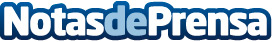 MC Automobiles incrementa sus clientes en Europa un año después de ser adquirida por OK MobilityDesde su incorporación al grupo de movilidad, la empresa francesa ha visto reforzada su marca, a pesar de la escasez de stock de VO que sufre el sectorDatos de contacto:Departamento de Comunicacion OK Mobility(+34) 971 430 590 – Nota de prensa publicada en: https://www.notasdeprensa.es/mc-automobiles-incrementa-sus-clientes-en Categorias: Internacional Automovilismo Turismo Logística Industria Automotriz http://www.notasdeprensa.es